MATHEMATICS PROJECTCLASS: 9TOPIC: MID POINT THEOREMSTATEMENT:  The straight line joining the mid points of any two sides of a triangle is parallel to the third side and is equal to half of it.OBJECTIVE: To verify the above theorem by activity.PRE-REQUISITE KNOWLEDGE: If a transversal cuts two straight lines and if a pair of corresponding angles are equal, then the straight lines are parallel.MATERIALS REQUIRED:Geometry boxPractical workbookSheets of white paper.Coloured ball point pens.Scissors Scale Sketch penAdhesives or glue sticksTracing papers – 2 PROCEDURE:	Draw any triangle ABC, where AB = 5 cm, BC = 7 cm and CA = 6 cm, on a white sheet paper and mark the mid-points D, E and F of the sides AB, AC and BC.Fold the triangle along the mid-points of the two adjacent sides to form a crease in each of the cases.Mark the angles 1, 2, 3, 4 and 5 as shown in the figure.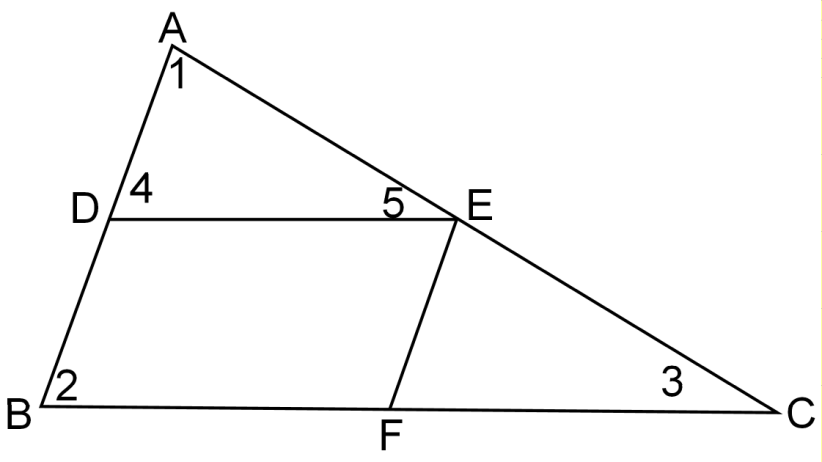 Draw horizontal lines in the triangle ABC by pink ball point pen.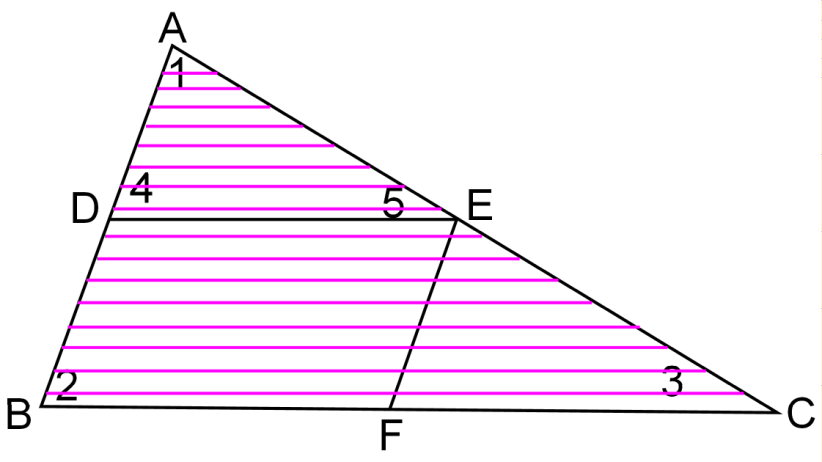 Make a replica of triangle ADE on a tracing paper and draw vertical lines with blue ball point pens as shown in the diagram.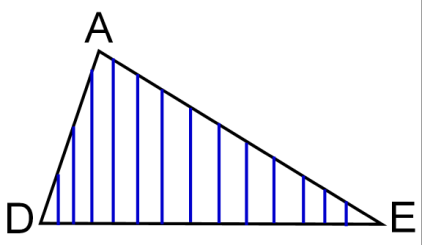 Paste/superimpose the triangle ADE on the triangle EFC as shown in the figure. 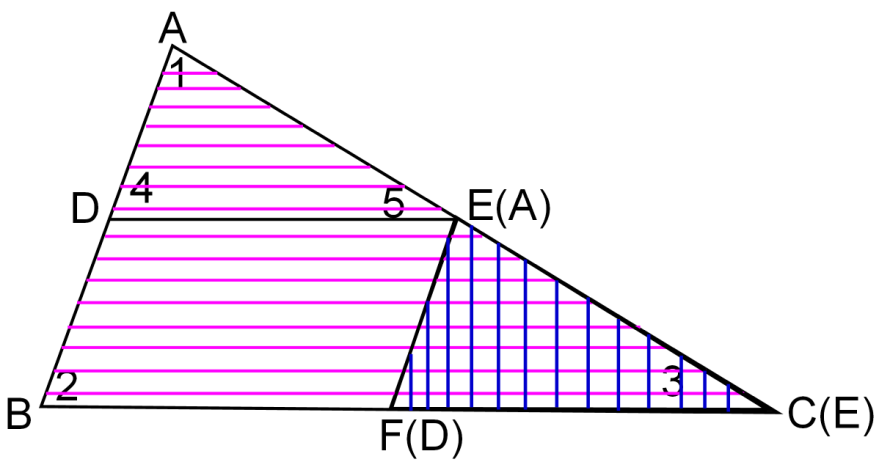 RESULT:We observe that the triangle ADE exactly covers the triangle EFC and note that the vertex A of   falls on the vertex E of  the vertex D falls on the vertex F and the vertex E falls on C.It also follows that  and DE = BC. Hence the straight line joining the mid-points of any two sides of a triangle is parallel to the third side and is equal to half of it.   LAST DATE OF SUBMISSION OF PROJECT: 28th November, 2014